2019- 2020 学年第二学期高二期未教学质量检测试题（卷）
语文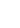 注意事项:
1答题前，考生务必用0.5mm黑色中性笔，将学校、班级、姓名、考号填写在答题卡上。2.请把答案做在答题卡上，交卷时只交答题卡，不交试题，答案写在试题上无效。3.考试时间150分钟，满分150分。
一、现代文阅读（36分）
（一）论述类文本阅读（本题共3小题，9分）
  阅读下面的文字，完成1-3题。新时代应能产生伟大诗人及其伟大诗篇。然而，现阶段有些诗歌充斥着物质主义、个人主义和技术主义。除了能够看到一些诗歌技术上的明显进步外，在诗歌精神和诗歌美学上却给人萎缩和晦暗之感。口语诗歌和很多网络诗歌竟然以规避崇高和抵制优美为傲，更使诗歌蒙上浓重阴影。我们急切地向新时代中国诗人发出吁请:新时代诗歌呼唤崇高美。崇高就是雄伟、庄严、壮丽、高远、道劲。诗歌的崇高美，是多样化的。在百年中国新诗史上，我们既有呐喊型的崇高，如郭沫若狂飙突进的诗歌；又有饱含热泪深情型的崇高，如艾青深沉浑厚的诗歌；也有愤激、劝勉和自省的政治抒情型崇高；还有国家情怀和人类意识的勇于担当型的崇高等。那我们在已有丰厚的新诗崇高传统面前，如何接续奋斗、创造出属于新时代新诗的崇高精神来?要有始终心系人民的激越真情。并不是所有强烈激动的情感都能产生崇高。以人民为中心的情怀感、幸福感、境界感、责任感和光荣感，是治愈新时代诗歌缺钙的灵丹妙药。许多诗歌故意淡忘人民，不会去“哀民生之多艰”，也不领会“茅屋为秋风所破歌”，反而故步自封、夜郎自大，两耳不闻“人民事”、一心只写“自我诗”。仿佛崇高性的“宏大写作”是非诗的，而唯有欲望性的“个人写作”才是诗的。殊不知，“个人写作”与“宏大写作”是可以互为借鉴的，前者可以抵达后者。要有庄严伟大的崇高思想。崇高是“伟大的心灵的回声”。心灵是可锻炼的，锻炼得好，就可以到达崇高。这就要求诗人努力克服自我.战胜自我，同时要与自然和传统“竞赛”，而不是臣服于自我和大自然，并对自我和大自然的细枝末节进行乐此不疲的摹写；也不能对古今中外传统“无主脑”地模仿，而是在不断学习的基础上，与之对话、对抗，进而超越，形成自已的独特诗艺。田间的《假如我们不去打仗》曾激励多少爱国民众投身于中华民族抗战的伟大事业!贺敬之的《桂林山水歌》曾鼓舞多少男女老幼对新中国的无限热爱!历史经验告诉我们:伟大的诗人必须心怀远大志向，必须统揽全局、无私奉献、全心全意服务于人民、国家、社会和历史进步，同时具备广博学识和良好学养，才能写出“第一等真诗”。要有表达崇高情感和思想的卓越能力。长久以来，西方“纯诗神话”控制了许多中国诗人，唯技术至上和语言至上，纯诗成为看上去很美而实则平庸的文字游戏。史诗性写作是对纯诗写作的置换。进入新时代，登月工程、大国重器和时代楷模等，这些恢宏雄壮的事物和英雄，一起来到了中国诗人面前；在丰沛的情感和高尚的思想催生下，它们会激发诗人磅礴的想象，最终凝结成崇高的诗歌意象。史诗的时代需要时代的史诗。而时代的史诗，需要与之匹配的堂皇卓越的恢宏结构以及使之最终得以呈现的华美壮丽的诗意辞藻。概言之，新时代的诗歌写作，既要力避“假小空”的真平庸，也要警惕“假大空”的伪崇高。具有崇高美的诗歌不是说服，而是给人以狂喜、惊叹和激奋，并使人的思想得以净化和升华。也只有具备如此崇高美的诗歌，才有普遍性和永久性。（摘编自杨四平《新时代诗歌呼唤崇高美》）1.下列关于原文内容的理解和分析，正确的一项是（      ）（3分）A.物质主义、个人主义和技术主义的充斥，使得新诗创作走向晦暗，前景堪忧。B. 史诗性写作需要匹配恢宏结构和壮丽辞藻，因此并不摒弃唯技术至上、语言至上。C.“宏大写作”情系人民，着力呈现崇高品质，是治愈新时代诗歌缺钙的灵丹妙药。D. 新时代诗歌呼唤崇高美，多姿多彩的崇高传统应在新时代得到继承、发展和创造。2.下列对原文论证的相关分析，不正确的一项是（      ）（3分）A. 文章将“个人写作”与“宏大写作”进行比较，论证了两者可相互借鉴的观点。B. 文章引用屈原、杜甫的诗句，论证了创造崇高美的诗歌要始终心系人民的观点。C. 文章采用提出问题、分析问题的方式，以并列式结构对诗歌创作者提出具体要求。D.文章论证兼顾历史与现实，举例、引用、比喻、对比等论证手法有力支撑了论点。3.根据原文内容，下列说法不正确的一项是（      ）（3分）A. 伟大的心灵诞生崇高的思想，诗人应锤炼心灵，战胜自我、超越传统，形成独特的诗艺。B. 创作出“第一等真诗”的田间、贺敬之等人，既有崇高的思想，又有相应的学识与素养。C. 新时代的诗歌创作应以净化思想、升华品格为价值取向，极力避免真平庸，警惕伪崇高。D. 来到诗人面前的宏伟雄壮的事物和英雄，能激发诗人恢宏的想象，创作出崇高的时代史诗。（二）实用类文本阅读(本题共3小题，12分)阅读F面的文字，完成4-6题。材料一：新华社北京3月16日电 “在新冠肺炎疫情防控斗争中，你们青年人同在一线英勇奋战的广大疫情防控人员一道，不畏艰险、冲锋在前、舍生忘死，彰显了青春的蓬勃力量，交出了合格答卷。”习近平总书记15日给北大学援鄂医疗队全体“90后”党员回信，向他们和奋斗在疫情防控各条战线上的广大青年致以诚挚的问候。谆谆嘱托，激励着广大青年勇挑重担，为打赢疫情防控阻击战贡献力量，让青春在党和人民最需要的地方绽放绚丽之花。云南省昆明市东川区乌龙镇园子村包村扶贫干部肖华龙一直关注着疫情防控的动态。那些奋战在一线的同龄人的感人事迹，也激励着这位大学毕业后便投身脱贫攻坚的年轻人。谈起工作，肖华龙充满干劲，“现在的工作重心是帮助村民巩固脱贫成效，2020年全面建成小康社会，我们不能落后！” 23岁的黄子高去年从北京大学毕业后，选择来到西藏拉萨中学支教。自学校线上教学开展以来，黄子高每天都要花费数小时进行备课，力争为雪域高原的孩子们提供更高质量的教育。“虽不能去前线抗疫，但我可以在教书育人中贡献力量。我一定会牢记总书记 的嘱托，与奋战在抗疫一线和各条战线的青年一起，用奋斗书写无悔青春。”他说。通过电视和网络了解战“疫”一线前辈们的故事，已经成为这段日子里北京大学口腔医学院学生赵虹乔的习惯。“他们以国家和人民的需求为己任，不畏艰险，舍生忘死，是我 学习  的楷模。”赵虹乔说，“作为一名医学生，我要努力学习专业知识，锻炼过硬本领，时刻准备着，将青春的光彩挥洒在党和人民最需要的地方！” （摘编自《彰显蓬勃力量交出合格答卷－习近平总书记给北京大学援鄂医疗队全体“90后”党员的回信激励广大青年勇挑重担，继续奋斗》）材料二：“撒娇”“卖萌”“宝宝”“小确幸”……类似这些词语是部分90后、00后身上的标签，很多人也在担心这些年轻人能否扛起未来的重担。就在今天这场看不到敌人、看不到硝烟，但却要直面生死的战场之上，这些青年人展现了他们的责任与担当。围绕“爱国是最大的责任担当”“青年是爱国担当的生力军”“让青春奋斗与民族复兴同频共振”等话题，冯秀军为观众们讲述了战“疫”里的最美青春。 课堂上，一幅幅战“疫”图片和一段段生动的故事，展现出当下青年人的青春“蝶变”，也让我们看到了中国一代代青年的爱国奋斗历程。冯秀军强调，“在一个国家和民族的历 史传承之中，青年，就是每一个时代的接棒人。父辈终会老去，青年必须接过前人肩头的 担子和责任。每一代青年都有自己的人生际遇，也有自己的责任担当。每一代青年担当责任的样子，成就了这个国家和民族的当下和未来。” （摘编自2020年3月10日人民网报道《全国大学生同时在线！现象级“思政大课”云端开讲》） 材料三： 正如当时的万千学子一样，国难当头的危急时刻，少年蔡其矫并未执着于个体的特质，即便步入上海暨南大学深造，也未流连于十里洋场、花前月下，而是以救亡图存、共赴 国难为己任。卢沟桥的枪声响起后，父亲蔡钟泗带着全家避居印尼。可是，蔡其矫不甘偷安异域，1938年春节，他不顾父亲反对，假到昆明西南联大深造之名，毅然乘船回国。他在新加坡中转时，经人买到英文版的《西行漫记》，并一路翻阅，及至仰光，革命浪漫主义的热情已延烧整个胸腔。此时，曾相约回国救亡的同学王孙静，同样苦于家长阻挠不能离家。见到蔡其矫后，王孙静便把行李放在蔡其矫箱中，以送其上船为由，与家人不辞而别。 他们都是华侨子弟，他们都为国难慷慨赴死，他们的目的地，都是延安。 （摘编自2018年12月25日《福建日报》文章《春天永不归去，海浪从未止息——诗人蔡其矫百年诞辰回望》）4.根据材料内容，下列说法不正确的一-项是(3分)A.当前，一线疫情防控最为重要，脱贫攻坚则是次要任务。B.此次疫情，对西藏学校的教学有一定影响，但可以克服。C. 90后、00后青年，以各自不同的行动表明他们并不脆弱。D.国难当头的危急时刻，热血青年定能勇挑重担，担当责任。5.下列对材料相关内容的理解和分析，不正确的一项是（3分）  A.在今年的疫情防控斗争中，中国的广大青年勇挑重担，奉献了自己的力量，得到了党中 央的肯定。 B.在当今中国，青年一代实现自身价值与实现中华民族伟大复兴在本质上是高度统一的。 C.今天的中国青年，在各条战线上为国奉献，而战斗在抗疫一线的青年更优秀，更值得学习。 D.不论是战争时期还是和平时期，都有许多中国青年为了家民族而奋斗，他们都是可敬的。 6.1957年，毛泽东在莫斯科向中国留学生说：“你们青年人朝气蓬勃，正在兴旺时期，好像早晨八九点钟的太阳，希望寄托在你们身上。”要把祖国的希望变为现实，青年人应该怎样做？请结合材料简要分析。（6分）(三)文学类文本阅读(15分)阅读下面的文字，完成7~9题。攀　登　者阿　来一九六〇年五月。凌晨四点。狂风稍息，光线昏暗。三个人沿着山脊向上摸索前行。暗淡的星光照出隐隐约约的山峰坡面。王五洲说：“再坚持一下，从第二台阶上来都四个多小时了，应该快到了。”曲松林：“我要准备摄影机了。”多杰贡布：“天这么黑，人都看不见，机器看得见吗？”曲松林还是从背包里拿出摄影机，再重新把背包背上。这样一个简单的动作，用去了好几分钟时间。前面两个人冻得瑟瑟发抖。曲松林终于又迈开了步伐。他终于和前面两个人站在了一起。王五洲抖抖结组绳，重新迈开了步子。多杰贡布紧紧跟随。他必须跟得很紧，他的眼睛因为雪盲，看不清路。他必须让自己听得见王五洲的脚步声和粗重的呼吸。曲松林站住，打开摄影机。镜头前一片模糊。影影绰绰的雪坡，两个挣扎着前行的模糊身影。曲松林操纵摄影机时，放下了冰镐，这使他的身体失去了支撑。当他重新迈开步子时，趔趄一下，身体倒地，他惊呼一声，顺着冰坡迅速下滑。王五洲听到这声惊呼，下意识地把冰镐猛一下插进身前的冰雪中，并将整个身体扑了上去。曲松林继续下滑，绷直的结组绳猛然一顿，王五洲手下的冰镐险些被拔了出来。多杰贡布也被绳子拉倒。他倒下时，奋力扑在了王五洲身上，两个人的体重，才使松动的冰镐又插回了地面。曲松林一只手紧抓着摄影机，头冲下挂在悬崖边缘。上面传来喊声：“抓紧绳子，不要松手！”曲松林嘶哑着嗓子：“把摄影机拉上去，不要管我了！”“不行，老曲，坚持住！”“我不行了。你们两个一定要上去啊！”上面没有回音，似乎默认了他的决定。但结组绳紧紧地绷着，曲松林一手紧抓摄影机．另一只手试图解开拴在腰间的结组绳，却怎么也解不开。何况，要是绳结解开，摄影机也会同他一起坠落深谷。“曲松林！曲松林！”上面又传来了喊声。曲松林的声音都带上了哭腔：“想死都不行啊！你们拉吧。”他横着身子，奋力用脚上的冰爪踢开冰面，找到一个支撑点，把倒悬的身子正了过来。曲松林松了一口气：“好了，你们拉吧。”但是，无论上面怎么用力，绳子都纹丝不动。曲松林也感觉不到一点点上升的力量。王五洲让多杰贡布把稳冰锥，自己顺着绳索，在冰坡上摸索而下。原来，是保护绳深深地嵌入一道岩缝中，紧紧卡住了。王五洲试图把绳索从岩缝中拉起来，但没有丝毫作用。曲松林绝望地闭上眼睛。一条绳子从上面悬垂下来，在曲松林面前摇摆。曲松林试图把摄影机绑上，一只手不行，但悬坠在半空中的他又无法腾出两只手来。王五洲：“老曲，抓住绳子！”曲松林：“摄影机怎么办？”王五洲沉默。曲松林：“你快想个办法！”王五洲：“人重要还是机器重要？！”曲松林用尽力气用脚在陡峭的冰面上又踢出一个支点，支撑着身体尽力向上，终于接近了王五洲。他把摄影机推到王五洲手边，王五洲不接。王五洲把绳子递到他手上。曲松林：“队长说过，摄影机就是性命……我们要用摄影机证明中国人登上了峰顶。”王五洲：“没有人，怎么登上峰顶？老曲，十几个人冲顶，死的死、伤的伤，眼下就剩我们三个人了，不上去，对不起他们啊！”曲松林：“为这机器，已经牺牲一个同志了！王五洲：“多一个人，就多一分登顶的希望。我是代理队长，我命令你扔掉机器！”曲松林松手，腾出手来抓住绳索，摄影机从他手上滑落坠下了深谷。机器下落，和山壁碰撞，发出巨大的回响。王五洲：“曲松林！曲松林！”曲松林在下面声音微弱：“摄影机掉下去了。”当他脱离危险时，三个人都倒在了山脊上，什么话都没有，只有粗重无比的喘息。王五洲翻身起来，摸索着检查了曲松林腰间的绳子，又手持着冰镐继续前进了。好一阵艰难的攀登，意识模糊、反应迟钝的他们只是在机械地挪动脚步。终于，王五洲一脚踏空，上坡的路从脚下消失了。他掉倒了，摔在山的另一边。“下坡？怎么下坡了？”王五洲躺在地上问。多杰贡布和曲松林也都爬上了峰顶。那就是一块两米见方的冰雪地面。两个人跪在地上，伸出手向着四面摸索。确实，每一面都是下坡，再没有往上的地方了。两个人把跌在峰顶另一边的王五洲拉回到峰顶上。他们都拉下氧气面罩。“真的上来了？”“真的上来了！”“我们登顶成功了？”“我们登顶成功了？”三个人拥抱到一起。臃肿的登山服、背上的登山包和氧气瓶并不能让他们真正完成拥抱的动作。虽然没有人会看见，甚至星光稀薄的天空也不能看见，但他们仍然展开了五星红旗。风中，旗帜猎猎振动，三个人齐声呼喊：“万岁！祖国万岁！”7.下列对小说相关内容和艺术特色的赏析，不正确的一项是(3分)A.小说开头交代攀登珠峰具体时间，说明这个时间具有重要意义，给人留下深刻的印象。B.曲松林不断提及“摄影机”，并为保护“摄影机”而不惜牺牲生命，因为在攀登者的心目中个人荣誉高于生命。C.曲松林脱离危险后，三个人都倒在山脊上，什么话都没有说，此时无声胜有声，更能让读者感受到攀登者经历生死后的复杂心情。D.小说开头和结尾都写到了星光，形成了呼应，但是作用和意义并不相同，引人深思。8.文中画线语句富有特色，请分析其表达效果。(6分 )9.小说以“攀登者”为题，表达了作者哪些思想感情? (6分)二、古诗文阅读(34分)(一)言文阅读(本题共4小题，19分)阅读下面的文言文，完成10-13题。辛弃疾，字幼安，齐之历城人。少师蔡伯坚，与党怀英同学，号“辛党”。始筮仕，决以蓍，怀英遇《坎》，因留事金，弃疾得《离》，遂决意南归。金主亮死，中原豪杰并起。耿京聚兵山东，称天平节度使，节制山东、河北忠义军马，弃疾为掌书记，即劝京决策南向。僧义端者，喜谈兵，弃疾间与之游。及在京军中义端亦聚众千余说下之使隶京义端一夕窃印以逃京大怒欲杀弃疾弃疾曰：“丐我三日期，不获，就死未晚。”揣僧必以虚实奔告金帅，急追获之。义端曰：“我识君真相，乃青兕也，力能杀人，幸勿杀我。”弃疾斩其首归报，京益壮之。绍兴三十二年，京令弃疾奉表归宋，高宗劳师建康，召见，嘉纳之，授承务郎、天平节度掌书记，并以节使印告召京。会张安国、邵进已杀京降金，弃疾还至海州，与众谋曰：“我缘主帅来归朝，不期事变，何以复命？”乃约统制王世隆及忠义人马全福等径趋金营，安国方与金将酣饮，即众中缚之以归，金将追之不及。献俘行在，斩安国于市。仍授前官，改差江阴佥判。弃疾时年二十三。时虞允文当国，帝锐意恢复，弃疾因论南北形势及三国、晋、汉人才，持论劲直，不为迎合。作《九议》并《应问》三篇、《美芹十论》献于朝，言逆顺之理，消长之势，技之长短，地之要害，甚备。以讲和方定，议不行。迁司农寺主簿，出知滁州。州罹兵烬，井邑凋残，弃疾宽征薄赋，招流散，教民兵，议屯田，乃创奠枕楼、繁雄馆。弃疾豪爽尚气节，识拔英俊，所交多海内知名士。尝谓：“人生在勤，当以力田为先。北方之人，养生之具不求于人，是以无甚富甚贫之家。南方多末作以病农，而兼并之患兴，贫富斯不侔矣。”故以“稼”名轩。尝同朱熹游武夷山，赋《九曲棹歌》，熹书“克己复礼”、“夙兴夜寐”，题其二斋室。熹殁，伪学禁方严，门生故旧至无送葬者。弃疾为文往哭之曰：“所不朽者，垂万世名。孰谓公死，凛凛犹生！”弃疾雅善长短句，悲壮激烈，有《稼轩集》行世。（选自《宋史·辛弃疾传》，有删节。）10.下列对文中画波浪线部分的断句，正确的一项是(3分)A.及在京/军中义端亦聚众干余/说下之/使隶京/义端一夕窃印以逃/京大怒/欲杀弃疾B.及在京军中/义端亦聚众干余/说下之使/隶京义端/一夕窃印以逃/京大怒/欲杀弃疾C.及在京/军中义端亦聚众干余/说下之使/隶京义端/一夕窃印以逃/京大怒/欲杀弃疾D.及在京军中/义端亦聚众干余/说下之/使隶京/义端一夕窃印以逃/京大怒/欲杀弃疾11.下列对文中加点的词语相关内容的解说，不正确的-项是(3分)A.节度使始于宋代，地方军政长官。节是一种全权印信，受有此印信者，可全权调度。B.绍兴是宋高宗的年号，取“绍祚中兴”之义，现今绍兴城的名字也是从此时开始得名。C.忠义人是当时朝野上下对北方广大沦陷区不堪民族压迫，拿起武器同金人进行斗争的百姓。D.屯田是汉以后历代政府为取得军队给养或税粮由政府直接组织经营的一种农业集体耕作制度。12.下列对原文有关内容的概括和I分析，不正确的-项是(3分)A.辛弃疾雄豪英迈。叛徒义端窃印投金，辛弃疾陷于被杀的危险之中，最终辛弃疾斩义端之首，完成壮举。B.辛弃疾义气干云，耿京被张安国杀害，辛弃疾义不容辞为耿京报仇，直入金营，趁张安国与金将酣饮之际，将其斩杀。C.辛弃疾对南北时局有着深刻认识，写出了多篇有价值的分析形势的文章，因为当时朝廷的方针问题，最后没被采纳。D.辛弃疾注重农业生产，他论说南北方的贫富差距问题即是从农业问题入手，他的号“稼轩”也是由此而得名。13.文中画横线的句子翻译成现代汉语。(每题5分， 共10分)(1)我缘主帅来归朝，不期事变，何以复命?(2)南方多末作以病农，而兼并之忠兴，贫富斯不侔矣。(二)古代诗歌阅读(本题共2小题，9分)阅读下面这首宋诗，完成14~15题。秋日酬王昭仪汪元亮愁到浓时酒自斟，挑灯看剑泪痕深。黄金台愧少知己，碧玉调将空好音。万叶秋风孤馆梦，一灯夜雨故乡心。庭前昨夜梧桐雨，劲气萧萧入短襟。[注释][1]黄金台:据《上谷郡图经》，黄金台在今河北易县东南十八里，燕昭王置千金于其上，以延天下士，遂以为名。隗:鲍本《水云集》作“愧”[2]碧玉:《乐府诗集》卷四十五引《乐苑》:“碧玉歌者， 宋汝南王所作也。碧玉，汝南王妾名。14.下列对本诗的理解，不正确的一项是(3分)A.首联中诗人写到斟酒、挑灯、看剑时的心情与《破阵子》中“醉里挑灯看剑”当年的辛弃疾不相同。B.颔联通过“少知己”“空好音”写到作者洁身自好，不与元人贵族和宋室降臣为伍的坚贞节操。C.颈联通过秋风里万叶飘飞，夜雨中一盏昏灯反衬了诗人孤寂悲切、归思难禁。D.尾联中通过庭前梧桐雨，劲气入短襟构成凄切悲凉的意境，使作者的“浓”愁有充溢寒空、侵凌肌肤之势。15.请结合全诗，简单分析这首诗的艺术特色。(6分)(三)名篇名句歜写(本题共1小题， 6分)16.补写出下列句子中的空缺部分。(共6分)(1))李煜《虞美人》中“_______        ，                  ”运用想象和对比手法，来写作者遥望金陵，感叹物是人非、人生无常。(2)杜甫《登高》中的“_______        ”这一句，和白居易《琵琶行》中“_______        ”一句，都是用猿猴的悲鸣声来烘托诗人悲凉的心境。(3)苏轼《赤壁赋》中，“客” 认为人生短暂，犹如“___            __”， 而苏轼却认为，如若从事物不变的-面来看，“______           _ ” ，就没有什么可羡慕的了。三、语言文字运用(20分)阅读下面的文字，完成17~19题。家风是一个家族代代相传沿袭下来的体现家族成员精神风貌、道德品质、审美格调和整体气质的家族文化风格。良好的家风能够以耳濡目染的方式对家庭成员产生潜移默化的作用。正家风是中华民族的传统美德。自古以来，中国人就十分重视家风，流传着许多有关家风的感人故事。孟子成为一代旷世大儒，离不开孟母“三迁其家”“断机教子”的教育；陶侃一生清白做人、廉洁为官，离不开同母“截发延宾”的用心。关于家风的典籍比比皆是，如北齐颜之推的《颜氏家训》、明朝吴麟征的《家诚要言》、清朝曾国藩的《曾国藩家书》等。这些中国古人留下至理名言和感人故事，作为中华优秀传统文化的重要组成部分，影响着一代又一代的中国人。(     )。诚然，如今的家庭模式与历史传统已相去甚远，但今天我们所推崇和坚守的家风。也正是那些不因时间遽逝而失去现实价值的家风。近年来，家风建设被不同程度忽视，甚至出现了断层。这种家风断层现象的严重后果就是:一些手握公权之人缺失“勤政为民”，情操的现象层见不鲜,，一些普通民众对缺失“为人处世”基本操守的做法司空见惯。因此，在社会快速转型时期，我们更要努力抓好家风建设,让根植于中华传统文化的优良家风代代相传。17.下列在文中括号内补写的语句，最恰当的一-项是(3分)A.历史启迪我们要正家风。正家风也是现实的召唤B.正家风是历史的启迪。现实也引唤着正家风C.正家风是历史的启迪，也是现实的召唤D.历史启迪我们要正家风，这也是现实的召唤18.下列各句中的引号和文中“勤政为民”的引号作用相同的-项是(3分)A.亭子的正上方。有毛泽东主席亲笔题写的“爱晚亭”三个大字。B.清朝初年，统治者更重武力，不重视儒学，于是传统的“读书人”就备受打压。C.云就像是天气的“招牌”，天上挂的是什么样的云，就将出现什么样的天气。D.他平日里喜欢占小便宜，大多数人都认为，这样的“聪明人”还是少一点为好。19.文中画惯线的句于有语病，下列修改最恰当的一项是(3分)（ )A.作为中华优秀传统文化的重要组成部分。中国古人留下这些感人故事和至理名言影响着一代又一代的中国人。B.中国古人留下的这些感人故事和至理名言，作为中华优秀传统文化的重要组成部分，影响者一代又一代的中国人。C.作为中华优秀传统文化的重要组成部分，这些中国古人留下的至理名言和感人故事。影响着一代又一代的中国人。D.这些中国古人留下的至理名言和感人故事，作为中华优秀传统文化的重要组成部分。一代又一代的中国人深受影响。20.在下面一段文字横线处补写恰当的语句，使整段文字语意完整连贯，内容贴切，逻辑严密。每处不超过15个字。(6分)劳动是财富的源泉，也是幸福的源泉。人世间的美好梦想，只有通过诚实劳动才能实现；发展中的各种难题，只有通过诚实劳动才能破解； _①   ， 只有通过诚实 劳动才能铸就。人不仅凭借劳动满足最基本的生存需要，实现社会财富的创造和积累，而且，在根本上， _②  。因为，真正自由的劳动是构成人的自由本质的第一需要。日常生活的延续离不开劳动，美好生活的实现更有赖于勤勉而高效的劳动。在劳动中,精湛的技艺、积极的合作、无私的奉献都特别重要。在这个意义上，劳动不仅创造财富，_ ③  。①                     ②                    _③                     21.现代作家毕淑敏认为她生命中最重要的五样是水、阳光、空气、笔和鲜花。她认为水、阳光和空气是生命存在的前提，鲜花是爱与美好，而笔则是她努力追求的理想。水、阳光、空气对于每个人都应当是生命中最重要的，请你写出你生命中最重要的区别于作者的另两样来，并简单解释理由，每条理由不能超过20字。(5分)①_            ，理由                                  ②             ，理由                                  四、写作(60分)22.阅读下面的材料，根据要求写作。面对疫情，国民积极响应党的号召，出门戴口罩，不聚集，购物排队；面对疫情，国人自发行动，捐款捐物，纷纷留言，支援武汉湖北；面对疫情，广大医务工作者，主动请缨，逆风而行，义无反顾....然而面对疫情，也有少数人不服管教，辱骂甚至殴打“健康守门人”；不法分子囤积居奇，哄抬物价；更有极少数人散布谣言、发布不当言论……林则徐曾经在《观操守》中说过:“观操守 在利害时，观度量在喜怒时，观存养在纷华时。”国难当头，考量着国人，教育着民众，改造国民内心思想和行为，完善国人精神和心灵，陶冶国人品德和修养任重道远，针对上述情况，写- -篇作文，表达你的感悟和思考。要求:选好角度，确定立意，明确文体，自拟标题；不要套作，不得抄袭；不得泄露个人信息；不少于800字。2019—2020学年第二学期高二期末教学质量检测试题语文参考答案及评分标准一、现代文阅读(36分)（一）论述类文本阅读（本题共3小题，9分）1. D  (A项，依据原文第一-段“走向晦暗”不准确;“使得"前后的因果关系不当；C项，偷换主语，原文第三段“以人民为中心的情怀感、幸福感、境界感、责任感和光荣感，是治愈新时代诗歌缺钙的灵丹妙药”；B项，依据原文第五段，纯诗“唯技术至上和语言至上”，“史诗性写作是对纯诗写作的置换" ，史诗性写作需要与之匹配的恢宏结构和壮丽辞藻，但摒弃唯技术至上、语言至上。)2. A  (文章只是批评了把“个人写作”与“宏大写作”二元对立的现象和观点，并没有将二者进行比较；并且两者“可以互为借鉴”只是作者的判断，并未进行论证。D选项正确，比喻论证体现在第三段“以人民为 中心的情怀感、幸福感、境界感、责任感和光荣感，是治愈新时代诗歌缺钙的灵丹妙药”。许多诗歌淡忘人民,缩进自我的小天地，正是新时代缺钙的表现，以人民为中心的相关情感则比喻为能治愈的灵丹妙药；对比论证体现在第五段，西方纯诗唯技术至上和语言至上，新时代史诗是对其的置换，有恢宏雄壮的事物和英雄，更有丰沛的情感和高尚的思想催生，凝结为崇高的诗歌意象。)3. D  (原文在第五段“在丰沛的情感和高尚的思想催生下，它们会激发诗人磅礴的想象，最终凝结成崇高的诗歌意象”，选项忽略了“在丰沛的情感和高尚的思想催生下”这个先决条件，概括不全面。)（二）实用类文本阅读（本题共3小题，12分）4．A（“次要”于文无据。）（3 分）5．C（“勇挑重担、继续奋斗”的青年都优秀，都值得学习。）（3分）6．树立远大志向，坚定政治信仰。努力学习知识，锻炼过硬本领。积极投身实践，以实际行动爱国。肩挑重担，去党和人民需要的地方。勇于担当，肩负起时代的责任。（6 分，每点 2 分。答出三点给满分。有其他答案，言之成理，酌情给分。）（三）文学类文本阅读（本题共3小题，15分）7. B　(个人荣誉高于生命，理解有误，主要是为国争光。)8 (1) 反问句表示不敢相信，感叹句表示确认现实，引人深思。(2) 语言描写简洁，句式简短，符合人物的处境与心理，展现攀登者的情绪变化。(3) 语调语意的转换(对比)，更能表现登顶后人物的激动心情和迅速波动的情绪，最终传达出超出寻常的喜悦之情。(每点2分)9.  (1) 对极困难条件下依然高扬爱国主义行为的讴歌。(2分)(2) 对以“攀登者”为代表的英雄主义的赞扬和肯定。(2分)(3) 对人类超越自我、超越生命、勇攀高峰精神的赞颂。(2分)二、古代诗文阅读（34分）（一）文言文阅读（本题共4小题，19分）10．D11．A(节度使开始于唐代。)12．B（“献俘行在，斩安国于市。”杀张安国是回到宋朝，而不是在金营。）13．(1) 我因主帅而归顺朝廷，没想到发生变故，拿什么复命呢？（关键词：缘，因为；归朝，归顺朝廷；不期，没想到、没料到；何以，那什么，凭什么。大意1分）(2) 南方有许多商业工作来祸乱农民，再加上兼并的祸患兴起，就有贫富不均了。（关键词：末作，工商业；病，祸乱、危害；患，祸患；不侔，不均衡、不等同。大意1分。）（第一分句翻译为“南方有许多人从事工商业而小喜农作”也可得分。）（二）古代诗歌阅读（本题共2小题，9分）14.  C （不是反衬，而是衬托。）15、① 细节描写（动作神态）（1分），通过斟酒、挑灯、看剑、流泪，这些细节再现了一个报国无门的志士形象，表达了诗人的愁绪。（1分）② 运用典故(1分)，写空有黄金台，枉调碧玉歌，表达诗人的孤寂惆怅。(1分)③情景交融(答衬托或借景抒情也可)(1分)。颈联写秋风万叶，衬托其孤寂悲切;写孤灯夜雨衬托归思难禁。尾联以景结情，用梧桐夜雨，寒气萧萧，构成凄切悲凉的意境，。（三）名篇名句默写（本题共1小题，6分）16.（1）雕栏玉砌应犹在    只是朱颜改（2）风急天高猿啸哀  杜鹃啼血猿哀鸣  （3）寄蜉蝣于天地   则物与我皆无尽也                                                     三、语言文字运用（20分）17. C 【解析】结合“中国古人留下的这些感人故事和至理名言，作为中华优秀传统文化的重要组成部分，影响着一代又一代的中国人”，“但今天我们所推崇和坚守的家风，也正是那些不因时间流逝而失去现实价值的家风”分析，此处主要讲正家风，排除A项、D项；位于语段开头，需要承上启下，应该先讲“历史的启迪”，后讲“现实的需要”，而且前后句式应该保持一致，排除B项。故选C。18. B 【解析】文中“勤政为民”的引号表示突出强调。A项，表引用。B项，表强调否定。C项，表特殊含义。D项，表反语讽刺。19. B 【解析】A项，结构混乱，偷换主语，“影响”的主语应该是“这些感人故事和至理名言”，而不是“中国古人”。C项，语序不当，“这些”应该修饰“至理名言和感人故事”，而不是“中国古人”。D项，结构混乱，偷换主语，前面主语为“至理名言和感人故事”，后句主语为“一代又一代的中国人”。故选B。20.  ① 生命里的一切辉煌② 劳动最终能实现人的自由本质③ 而且造就人类的美德   21. 本题为5分，每条为2.5分，可以让学生自由发挥。只写两样内容没有写理由，且积极向上的分别给0.5分；内容庸俗消极不给分；内容尚可，而理由解释不当可酌情扣0.5--1分；每条理由2分。四、写作    材料简析：本次作文为任务驱动型作文，不同人群在疫情面前表现，显示出强化教养的重要性，陶冶操守的重要性。可围绕“教养”进行立意。可参照高考写作阅卷标准评分标准: (供阅卷老师讨论参考)以46分作为基准分，建议按以下作为分类标准。以“教养操守”为话题，围绕材料立意，为切合题意;没有以“教养操守”为话题，没有围绕寓意立意，为偏离题意;一类作文51以上 (切合题意、中心突出、内容充实、结构严谨、辩证分析、语言流畅、富有文采、书写工整、符合字数)二类作文46~50之间(符合题意、中心明确、结构完整、语言通顺、较有文采、书写一般、符合字数)三类作文40~45以之间(基本符合寓意、中心较明确、结构较完整、语言一般、有文采、书写一般、符合字数)四类作文39分以下(偏离寓意、没有围绕材料、离开话题，另起炉灶、字数不足600字、书写难以辨认)没有标题扣2分；错别字每字扣1分；标点不规范，酌情扣分；每差50字扣1分。其他加减分，参照高考作文评分标准。【参考译文】辛弃疾，字幼安，山东历城人。年轻时以蔡伯坚为师，与党怀英同学，并称辛、党。当初（辛、党）占卜仕途，将蓍草折断（占卜），怀英得到的是坎卦，于是留（在北方）为金主做事，而辛弃疾得到离卦，就下决心南归大宋。金主完颜亮死后，中原豪杰纷纷起义。耿京在山东聚集人马，号称天平节度使，调配管辖山东、河北效忠大宋王朝的军马，辛弃疾在耿京手下做掌书记，就劝耿京作南归决断。僧人义端，好论军事，早先辛弃疾有时跟他有来往。等到辛弃疾在耿京军中，义端也聚集了一千多人，（辛弃疾）劝他投奔耿京，让他做了耿京的下属。义端一天晚上，窃得耿京的大印而逃，耿京大怒，要杀辛弃疾。辛弃疾说：“请给我三天为期，不抓到他，再杀我也不晚。”他推测义端一定将义军的虚实报告金帅，马上行动抓住了他。义端（用计）道：“我知道你真正的命相，是青犀相，你有力量杀人，希望你不要杀我。”辛弃疾（并不理会），仍斩下义端的头颅，回到义军中。从此以后，耿京更加看重辛弃疾。绍兴三十二年，耿京命令辛弃疾带奏表归宋，宋高宗正在建康劳军，召见了他，嘉奖了他，授他承务郎天平节度使掌书记的官职，同时用节度使印和文告召耿京。正遇张安国、邵进已杀耿京降金了，辛弃疾回到海州，与众人谋划道：“我因主帅归顺朝廷的事前来，没想到发生变故，拿什么复命呢？”于是邀约统制王世隆及忠义人马全福等直奔金营，（此时）张安国正与金将饮酒兴浓，就当着众人将他捆绑起来带走，金将没追上他们，辛弃疾将张安国献给朝廷。（朝廷）在闹市中将张安国斩首。朝廷还是将先前的官职授予辛弃疾，改做江阴检判。当时他二十三岁。当时虞允文掌管国事，孝宗帝在恢复中原问题上态度坚决，辛弃疾乘机谈了南北形势及三国、晋、汉的人才，所持的观点强硬而直露，不被（孝宗帝）采纳。（辛弃疾）写了《九议》和《应问》三篇，《美芹十论》献给朝廷，论述（敌我）不利和有利的条件，形势的变化发展，战术的长处短处，地形的有利有害，极为详细。因为朝廷和金主讲和刚成定局，（所以他的）建议不能实行。改任司农主簿，出任滁州知府。滁州遭战火毁坏严重，村落破败，辛弃疾放宽并减轻赋税，招回逃难流散的百姓，教练民兵，提议军队屯垦，于是创立了奠枕楼，繁雄馆。辛弃疾为人豪爽，崇尚气节，能识别和提拔有才能的人，所交多是海内名士。他曾说：“人生在于勤劳，当以务农为先。北方人，生活用品不需属求他人，故无大富大贫之家。南方有许多商业工作来祸乱农民，再加上兼并的祸患兴起，就有贫富不均了。”故以“稼”名轩。辛弃疾曾和朱熹游历武夷山，做赋《九曲棹歌》，朱熹写“克己复礼”、“夙兴夜寐”，给他的两个书斋题名。朱熹死时，伪学正遭禁止，门生故旧甚至没有为他送葬的。辛弃疾写祭文去哭他说：“垂名万世是不朽的。谁说公死，你凛然犹生！”